Страховые организации, входящие в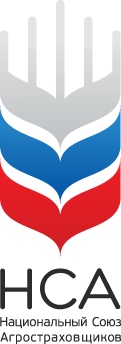 Союз «Единое объединение страховщиков агропромышленного комплекса - Национальный союз агростраховщиков»№п/пНаименование страховой организацииполное/сокращенное Регистрационный номер ЦБ РФАкционерное общество «Страховая группа 
АВАНГАРД-ГАРАНТ»АО «Страховая группа АВАНГАРД-ГАРАНТ»0796Акционерное общество «АльфаСтрахование»АО «АльфаСтрахование»2239Общество с ограниченной ответственностью «Страховое общество «Верна»ООО «СО «Верна»3245Страховое акционерное общество «ВСК»САО «ВСК»0621Акционерное общество«Московская акционерная страховая компания»АО «МАКС»1427Страховое акционерное общество «РЕСО-Гарантия»САО «РЕСО-Гарантия»1209Публичное акционерное общество СтраховаяКомпания «Росгосстрах»ПАО СК «Росгосстрах»0001Акционерное общество«Страховая компания «РСХБ-Страхование»АО СК «РСХБ-Страхование»2947Акционерное общество«Страховое общество газовой промышленности»АО «СОГАЗ»1208Общество с ограниченной ответственностью «Страховая Компания «Согласие»ООО «СК «Согласие»1307Акционерное общество «Страховое общество «Талисман»АО «СО «Талисман»1587Публичное акционерное общество«Страховая акционерная компания «Энергогарант»ПАО «САК «Энергогарант»1834Общество с ограниченной ответственностьюСтраховая компания «Сбербанк Страхование»ООО СК «Сбербанк страхование»4331Общество с ограниченной ответственностью «РУССКОЕ СТРАХОВОЕ ОБЩЕСТВО «ЕВРОИНС» ООО РСО «ЕВРОИНС»3954Общество с ограниченной ответственностью«Абсолют Страхование»ООО «Абсолют Страхование»2496Акционерное общество «Страховая компания «Астро-Волга»АО «СК «Астро-Волга»2619Акционерное общество«ГУТА-Страхование»АО «ГУТА-Страхование»1820Общество с ограниченной ответственностью Страховая Компания «Гелиос»ООО Страховая Компания «Гелиос»0397Страховое публичное акционерное общество «Ингосстрах»
СПАО «Ингосстрах»0928